台湾交流心得陈炜乐小时候常听大人说起台湾，那时对台湾的理解也只是觉得那里很美，美到什么程度，却不知道。长大些，听《外婆的澎湖湾》，读余光中老先生的《乡愁》，看台湾的偶像剧，不知不觉中对台湾有了更多的幻想。小时候的幻想固然浪漫，别人口中的台湾固然多情美丽，但也只是停留在脑海中的印象罢了。中考后，我有幸在台湾游玩了一周，青瓦白墙的故宫博物院、闻名遐迩的阿里山、门庭若市的西门町，也在日月潭的日辉月影、相映成趣中获得心中的宁静，也品尝了香气四溢、回味悠长的台湾美食，感受了当地居民的人情好客，台湾的美丽令人沉醉。台湾，就像一颗闪耀的明珠，闪烁在祖国的东南方，那山、那水、那人，静静吸引着人们的眼眸，但是仅欣赏到台湾的美丽是不足够的，若要真切地去感受这座风光美丽却也饱含沧桑的地方，需要我用心灵和脚步去感知、探索。2019年，尽管阴差阳错，但我还是来到了心仪的学校——台湾东海大学交换学习，到来之后，我深刻体会到了“闲门向山路，深柳读书堂”谓何。走进校园，首先引入眼帘的便是行至笔直的文理大道，古榕覆盖如伞，宛如一条绿色隧道，路两旁低至的路灯，散发出柔和的光，尤其是入夜后，别有一番风味。位于文学院不远的路思义教堂神圣庄严，这里是师生做礼拜、庆祝圣诞的地方，同时也是东海大学的精神象征，是游客猎取镜头的焦点。再往下走，翠绿成荫的凤凰树，两旁错落有致的文、理、工、商学院，都采用中国与日本相结合的传统建筑理念设计，深具古典韵味。在台湾的半年时间里，我走走停停，奔波于校园之间，游走于山水之美，收获了我想象中的美好，也收获了一些意想不到的惊喜。首先，台湾东海大学多元的教学风格令人赞叹。我在台湾修读了六门课，接触了十余位老师，不同于以往，东海大学各位任课老师的教学风格各具特色，感受了与多元文化碰撞火花的快感，也更加深刻地学习专业知识、更加深入地了解传统文化。比如热情似火，常常拉着我们聊天的金融市场廖老师，他的教学注重实事联系，每节课带领我们阅读商报周刊，从更多不同的角度分析问题；也比如对大陆有些许偏见却十分照顾我们的银行实务徐老师，她的教学注重职场实操，会分享许多职场的经验，帮助我们在未来职场中应对自如；再比如对认真钻研金融理论与模型的国际金融陈老师，他循序渐进、由浅至深地通过金融理论与模型剖析金融现象，帮助我们构建经济思维与经济直觉，受益良多。令我感触最深的是创新与永续发展课上的政治系林老师，在课上我们经常会进行思维碰撞，从身边小事到国家政治无所不及，但他总是能够用中立、包容的态度与我们探讨，他的思维方式极为开阔，他让我明白，社会不论事实，只论立场。每个人的想法都有各自的原因，没有谁对谁错，我们都是在不断的探究与交流的过程中了解更多，明白更多，学习更多，从更多的角度思考问题，才不会偏激。其次，台湾包容的社会环境令人感叹。在台湾生活的半年，我们渐渐融入了台湾，也看到了台湾极为包容的一面。第一、台湾对特殊人群的公共设置建立完善，台湾群众对特殊人群的包容照顾。在我们乘坐台湾公交出行时，经常会看到有残障或有其他障碍的人与我们一起搭乘公交车，他们在车站等候时，会有专门的按键为驶来的公交进行提示，司机先生见到提示后会将车身向车站倾斜，然后下车帮助残障人士上车。在大陆，有残疾或者有某方面障碍的人是很少出门的，但在台湾，公共设施的完善以及群众的理解与包容，使他们出行自如，我深受感动。相比正常人，他们在语言表达方面、或在行为能力方面都会有常人难以想象的困难，他们时刻期盼社会给予特殊的照顾和关爱。这方面的愿望自然比正常人强烈，这方面的需求也自然比正常人渴望。人类社会学有一个“社会摒弃”的术语，它是在1974年由法国学者勒努瓦所创立的。他发现上世纪七十年代后新自由放任经济成为主流而国家调控角色日益减弱，在造成贫富差距愈来愈烈、失业问题日趋严重的同时，那些有听力、言语和行为障碍者作为边缘人不仅贫穷不堪，而且更严重的是面临着“社会摒弃”。而随着历史的发展发现，“社会摒弃”会影响到社会安定与图强，这种侵犯人权的行为绝不可能日臻“让生活更美好”的境地。因此，政府提供服务无疑是面向全社会的，这一服务理应是多层面、全方位的。它不止是满足绝大多数人的生活需求，还得顾及那些特殊人群。第二、台湾对文化的建设也是极为重视的，例如经常能够在台湾的公园里欣赏各类音乐、感受活跃的人文氛围，我们也数次参加了台湾草地音乐节，享受了来自波兰的爵士音乐或是本土乐队的激情演出等等。台湾的包容体现在许许多多的方面，对节日的庆祝、对同性恋人的认可等等，都为我们扩展了视野，给我们更多的启发：中华文化的包容讲究同存异和兼收并蓄。求同存异，就是能与其他民族的文化和睦相处；兼收并蓄，就是能在文化交流中吸收、借鉴其他民族文化的积极成分。增强中华文化的包容性，有利于各民族文化在和睦的关系中交流，增强对自身文化的认同和对其 他民族文化的理解。最后值得一提的是台湾极其渗透的环保意识。在台湾，买一杯奶茶是不附赠手提袋的，人们会自带可循环使用的奶茶手提袋，甚至有人会自带奶茶杯和吸管，不使用一次性产品。在台湾，点uber eats的外卖是不会主动提供餐具的，默认使用自己的餐具，若需要餐具应另外勾选，更别说每家每户都能做到的垃圾分类，垃圾集中管理，这些都是值得我们赞扬与学习的地方。雨果曾经说过一句话：“大自然是善良的慈母,同时也是冷酷的屠夫。”二十一世纪以来，人类为了自己永远不满足的物质追求而不断向大自然索取并且对之摧残，大自然的反击已经开始逐步显现，人类究竟要怎么去应对？环保这个课题已经刻不容缓。 台湾有许许多多令人赞叹的地方，但也看到了其令人失望的一面，比如台湾的民俗多样化已经逐步流失了，许多美丽的景点都逃脱不了固定的展示模式，进馆参观、导游解说、制作流程或历史介绍、试吃或试用、购买。机械化的宣传方式令人疲惫与厌倦，当地的风俗特色被弱化，令人唏嘘。此外大部分台湾的人民群众对大陆仍有偏见，而我所了解到的偏见大多是来自于口耳相传的“别人说”，而不是自己亲眼所见的事实，大陆有做的好的也有做得不好的地方，而究竟是好还是不好，不应该任听他人众说纷纭，应该自己多去考究，多去思索，再加以判断。我们也可以看到：大陆改革开放几十年来，所取得了蓬勃发展和巨大进步，越来越多台湾民众，特别是基层民众和青年愿到大陆来学习、交流、创业、就业、发展、生活，这也将促进两岸的文化交流，为双方都提供了更多的机会与机遇。19年的秋天与冬天，我更加深刻地领略了台湾的风采，重游了时尚有怀旧、现代与传统相融合的台北。弥补了故宫博物院的遗憾：故宫博物院的翠玉白菜，翠玉白菜上的螽斯和蝗虫的每一根触角都清晰可见，匠心独具令人惊叹。也享受着免费交通的福利，穿梭于台中的大街小巷。踩在高美湿地里欣赏西落的太阳，躺在路思义教堂旁的草地上听东海大学的钟声，排着宫原眼科的长队舔着荔枝味的冰淇淋。也到了历史悠久的台南古城，倾听安平古堡诉说曾经的沧桑，折服于阿里山的云海与晚霞。印象最深刻的是海天一线的花莲，在山脉与河流交织的美景天成中滑翔天际，在湛蓝无边的海浪中与海豚起舞。更别说士林夜市里的蚵仔煎、花枝羹，饶河夜市里的药炖排骨、青蛙下蛋，逢甲夜市里的大肠包小肠、地瓜丸、骰子牛肉，东海夜市里的三妈臭臭锅、木瓜牛奶和炖猪脚……非常感谢这段美妙的经历开阔了我的视野、我的思维方式，让我能够用更多元的角度分析问题、看待事物。此次远行对我意义非凡，我将受用终生。人生就是一趟旅程，每个人都是旅行者，也希望我能够保持好奇，继续探索这个美好的世界，成为更好的人。图片:老师，我的照片放不进去，我放另一个文档里了哦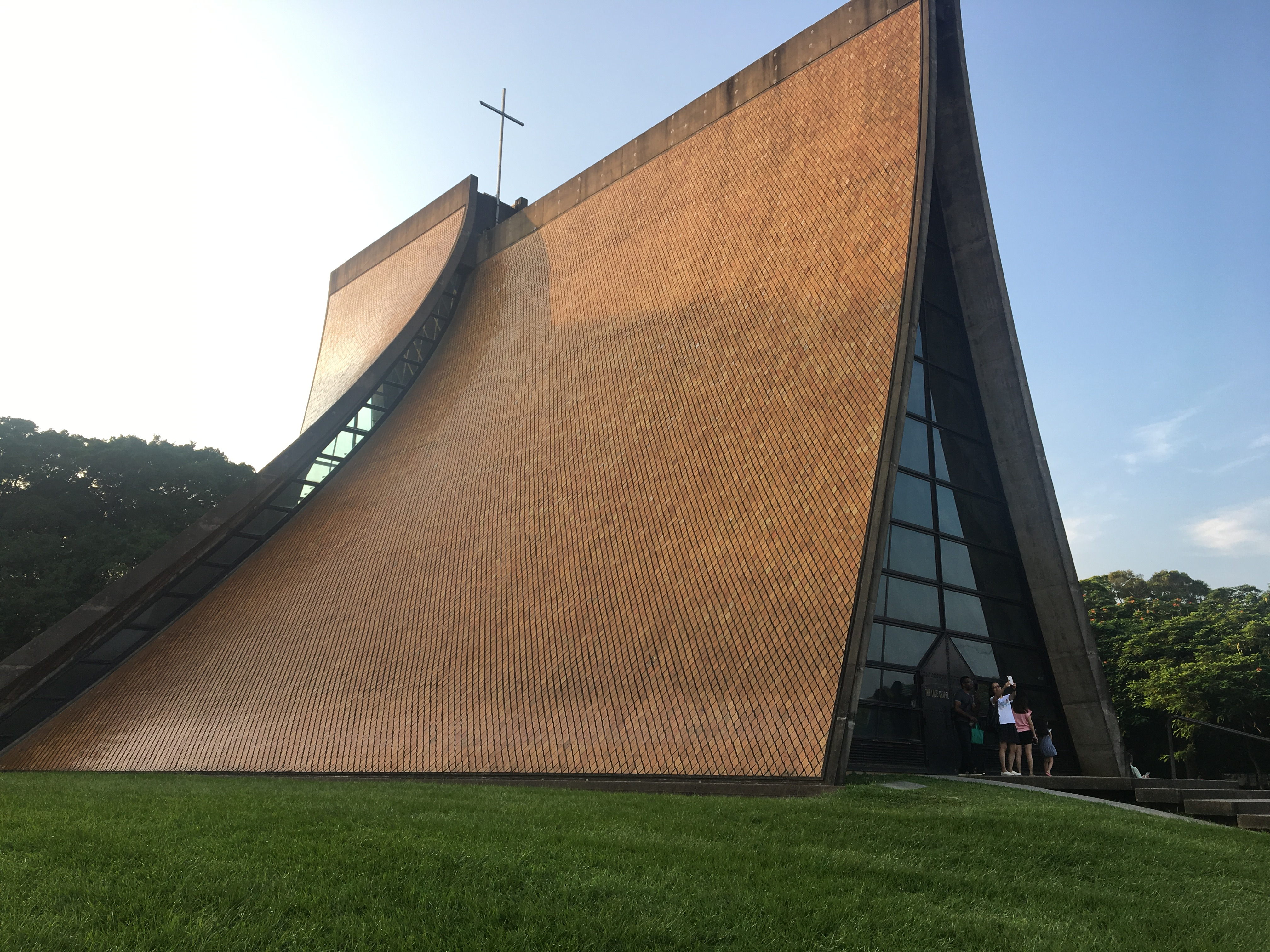 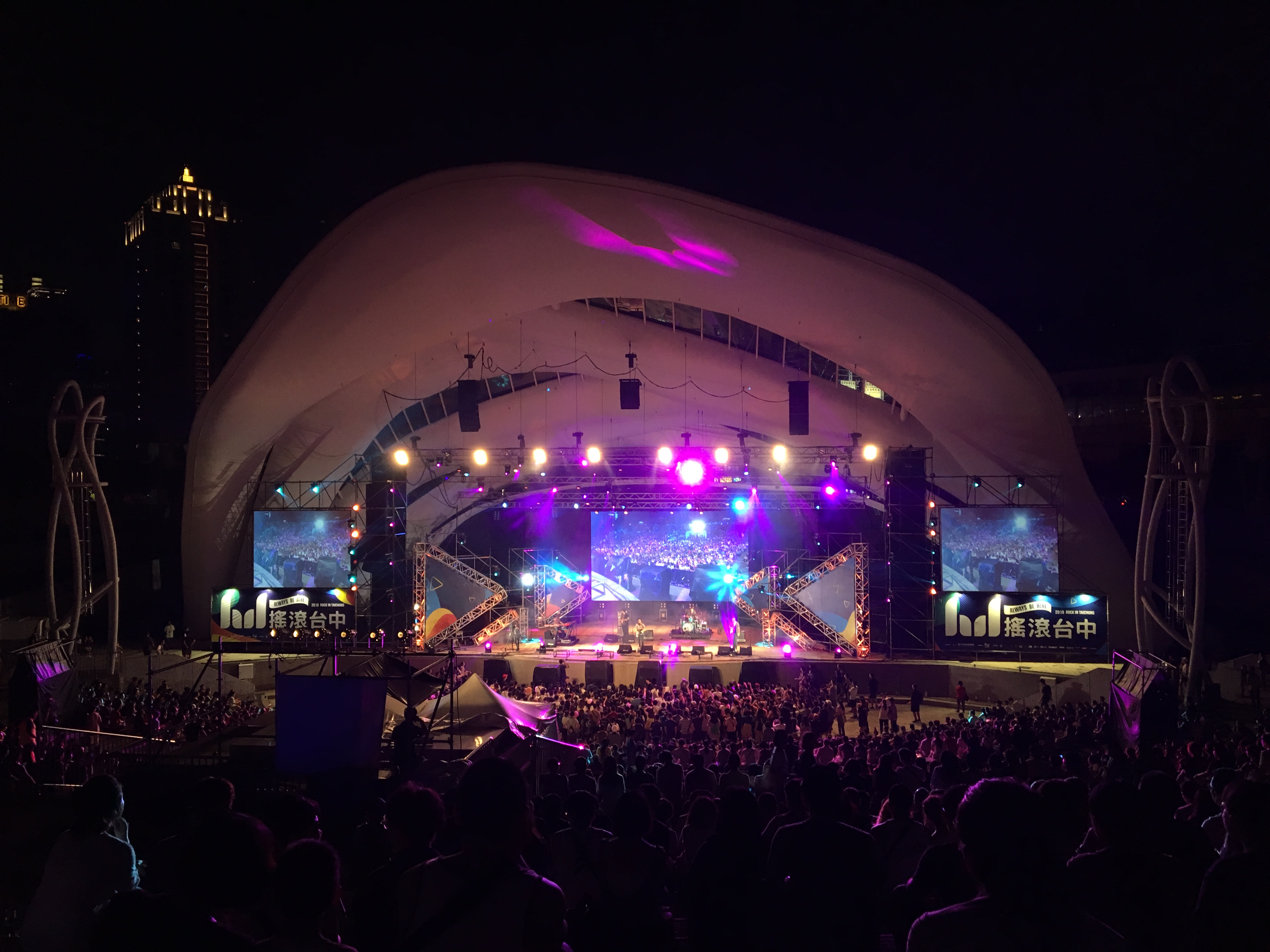 